12/03起愈發寂靜整理by：BurgerQueen更新日誌12/04  11:00  更新到03  感謝Cris7！12/04  23:00更新到04感謝加個油吧！12/05  10:30  更新到07  感謝Lena96324，蕞爾kim，guli0104！12/05 19:30更新到10感謝殺g大吉，hatori！12/06  11:40  更新到18  感謝南人乘舟，喵抖喵，圖讖！12/07 11:10  補充1812/0716:30  更新到20感謝saraxu0730！12/09  09:45  更新到21  感謝Sabrina.Z！12/09  17:00  更新到22  感謝floraaaaaaa！12/10  10:00更新到24 &補充18,21感謝巧克力奶昔sjguo，不滿意不買衣服，月龍魚，Cielllllllll！12/10  16:50  更新到28感謝curcum！12/11  09:50  更新到30 &補充21 感謝amber979！12/12  20:30更新到37  感謝xiyou123，lisz1990，Plumshi！1.【Cris7】樓主真的覺得這個庫語法簡單！有一道是講金融衍生品的（上過金融工程這門苦逼課的人==），直接在derivatives後面用which修飾就行，真的很簡單呐~【語法菌】希望這是一個簡單的語法褲呀！ 貼一條菌菌之前學到的榮老師（就是Ron啦）在視頻裡提到的關於which引導定於從句：“which” modifiers and commas:*“which” by itself must follow a comma;*“prep+which” may or may not follow a comma. 2.【Cris7】倒數第三道左右的吧，是講the methods for/to...accurately預測一個不知道什麼東西的價值的。樓主覺得是the method for，其他好像副詞位置不太對==【語法菌】在詞典上找到了一個類似的句子（隨便找的！不是原題啦！）A method for accurately measuring the extruder output by means of weight-loss metering is presented.Methodto/for都可以，菌菌在此不敢做判斷。做題時注意構築回憶的accurately的位置，位置不同語意不同。3.【Cris7】還有一個the right of/to/for..的，大家可以瞭解一下這個詞的搭配。【語法菌】[+ of ]e.g. The new charter establishes the rights and duties of citizens. [+ to ]e.g. Everyone should have the right to freedom of expression.right to do sth.e.g.You have the right to consult a lawyer.4.【加個油吧】講究語義，但不是很考究奇怪的點和詞彙量。比如平行裡面會考farm和它的數量比較（應該是數位和數位比，farm 和farm 比），一個主語接了一連串的從句然後讓你補充謂語之類的，還有就是考語義分辨到底什麼和什麼平行。這類題考點往往都不止一個，選項間的差別也很細微，但如果仔細分辨一下的話能做出來。5.【Lena96324】XX have not， and never have done sth。。選項給的也很奇怪【語法菌】菌菌看到and首先聯想到的考點是平行，大家考試時看一下有沒有split是關於平行的。另外，and連接的內容在語意上是independent的6.【蕞爾kim】閱讀的話，不是很難，我有道題糾結考到not least/not at least/not only，因為後面也有考點，但是這個語法問題我也糾結過，大家可以查一下，有考到比較這個點。【語法菌】猜測構築說的是愈發😂not least尤其，相當重要地notatleast至少不notonly不僅是7.【guli0104】xxxxxxx a tendency, of which/ for which【語法菌】考點應該是定語從句(就是modifiers)最後不能是介詞，所以要把介詞提前到which之前，因此選擇of還是for要根據定語從句的意思來判斷。8.【殺g大吉】The source of... A comes from B stems from C is / consciousness of and pride in..前一個split我特別有印象，後面consciousness有的選項沒有介詞，pride in/of 兩split【語法菌】認為是pridein，takepridein…是“對…驕傲”，prideof表示是sb.的驕傲，還是要看具體的語意；來自構築的補充：source of ..._(劃線部分)___...A stems from consciousness and pride in/ofB comes from consciousness and prideC is ..consciousness and pride(這兩個詞ABC都有介詞差別)但最主要我覺得是stems/comes/is的區別，這題比較詭異。。Source本身就有來源的意思，如果搭配comefrom和stemfrom(來自，來源於)就有語意重複，所以我偏向於選擇is，另外也要檢查pride的介詞搭配是否正確 （此題謹慎）9.【hatori】BMI is xxxx1 that indicates…more YYYY,__________（劃線）選項主要在 【，in comparison to xxx2】和 【than xxx2 does】裡糾結，我選了前者。【語法菌】同意構築的選擇，這道題的考點是比較。我選擇incomparisontoxxx2是因為直接是xxx1和xxx2之間的比較，如果用thanxxx2 does就會引入謂語(而xxx1是用定語從句modifier來修飾的)。10.【hatori】a method to do 還是a method for doing【語法菌】偏向於amethodtodo11.【南人乘舟】sc也考了有構築提到的，farm，什麼的，還有一個 assuming xx記不得了還有supply of gas is enough to last 20 years (這是我選的12．【喵抖喵】一道核心詞的題目，動詞是limit，要分析需要被limit的是effectiveness 還是 program (或者project，記不清具體詞彙了)【語法菌】菌菌更偏向於effectiveness，相比起“項目受到限制”，“項目的效力/範圍(等)受到限制”語意更好13.【喵抖喵】一道idiom的，tendency，我選的是tendency to do xxx，僅供參考【語法菌】從構築回憶的部分來看，同意構築。14．【喵抖喵】一道twice the devises 還是 as ... as the devises【語法菌】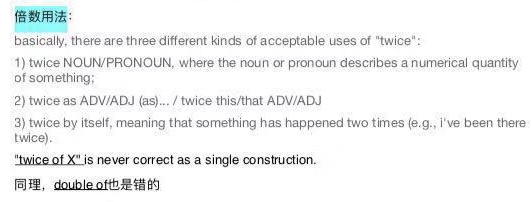 15.【喵抖喵】一道due to、since的，直接排了due to being那個選項【語法菌】同意構築，duetobeing直接排除。另外po一下榮老師對於dueto的講解：dueto只能修飾臨近的名詞（而becauseof可以修飾整個句子）；dueto和causedby可以完全互換16.【圖讖】一道最後排除剩下兩個選項是：xxx to do xxx 和xxx that they did xxx看語意這件事發生過了就選了後者【語法菌】非常同意構築的判斷方法17.【圖讖】有一道analysis of xxxxx巨長 (results in doctors’ being willing to xxx be able to xxxx)這題印象很深刻是因為每個選項都是being willing，不是持續被動的意義。但是現在看這麼表達好像也不能去掉being。根據單複數排了三個result之後，AB兩個選項唯一的差別在於be capable of doing和 be able to， 感覺動作發出者doctors有出現就選了後者【語法菌】注意不要盲目地排除being！ 從構築回憶的部分來看，同意構築18.【圖讖】一題是噁心的平行（有點像OG那一道 蛇擺出恐嚇的姿勢，吐舌頭什麼的，但是卻沒有毒）看了很久Reefs that prevent A, B, （C, also provide) D are（可能不是are ，反正就是接著reefs說的） xxx選項還有and C, also providereduce C, and provideand C while providingand C, providing樓主記得上來就看了provide不能修飾prevent沒有因果等關係，而且講得不是一個方面就排了E。總之前面每個選項都沒法兼顧ABC並列的and以及prevent和provide並列的and，最懵逼的一題了【sjguo】說的是reefs protect什麼from， and provide什麼的，注意是什麼和什麼平行。還是很好看出來的，因為選項很多都給出and的位置，protect X from那裡三個什麼damage的應該平行，最後一個帶and，provide和protect應該平行，provide前帶and，這樣語義就通了。具體的遇到的話請仔細看，我答案不一定對【語法菌】菌菌記得蛇的那道題！然鵝搜了好久題庫都沒找到(哭)，大家要是找到了或是記得keywords發上來鴨//找到啦！感謝大家～The hognose snake puts on an impressive bluff, hissing and rearing back, broadens the flesh behind its head the way a cobra does, feigning repeated strikes, but, having no dangerous fangs and no venom, eventually, if its pursuer is not cowed by the performance, will fall over and play dead.Abroadens the flesh behind its head the way a cobra does, feigning repeated strikes, but, having no dangerous fangs and no venom, Bbroadens the flesh behind its head the way a cobra does and feigns repeated strikes, but with no dangerous fangs and no venom, Cbroadening the flesh behind its head the way a cobra does and feigning repeated strikes, but it has no dangerous fangs and no venom, and Dbroadening the flesh behind its head the way a cobra does and feigns repeated strikes, but with no dangerous fangs and no venom, andEbroadening the flesh behind its head the way a cobra does, feigning repeated strikes, but with no dangerous fangs and no venom, and 正確答案: C此題的考點是一個比較複雜的平行，理解語意對於解此題是最關鍵的。菌菌做過og上一道類似難度的較複雜平行：（帶著當時做的筆記發一下）Early administrative decisions in China`s Ming Dynasty eventually caused a drastic fall in tax revenues, a reduction in military preparedness, the collapse of the currency system, and failed to make sufficient investment in vital transportation infrastructure.Athe collapse of the currency system, and failed Bthe collapse of the currency system, and failing Cand the collapse of the currency system, also failed Dthe collapse of the currency system, as well as failing Eand the collapse of the currency system, as well as a failure 我的答案：C正確答案：E本題考察平行，可以是以下幾種形式，1，[noun], [noun], and [noun], and [verb]這個verb要與第一個verb平行，本題中邏輯不符2，[noun], [noun], [noun], and [noun]沒有一個答案符合。failing是一個簡單副動詞，不能與名詞平行。只有the failing才能作為一個複合副動詞，來與名詞平行。所以B不對。3，[noun], [noun], and [noun], as well as [noun]both P and Q as well as R 這種方式是可以的，PQ是同一梯隊，R與前2者有細微差別，as well as R可作為additional的info這個句子用的真的好準確啊，財政、軍事、政治這重要的三項平行，最後transportation的小方向順帶提了一下19.【saraxu0730】講一個醫院要只記得考了不少agreement，大家考試的時候記得看。考了一題比較，還有一題大約是省略結構。20.【saraxu0730】有一題關於bmi的題，劃線是overweight and obesity in a person 啥啥，說的是bmi比weight itself要更準確。我選了有extent to which那個【語法菌】BMI是Body Mass Index身體品質指數，根據構築回憶這句話的意思是 用BMI衡量體重要比weightitself更準確，大家在做題時可以用語意來判斷一下。 overweight and obesity是 超重&肥胖 的意思。 21.【Sabrina.Z】我記得考了好像有三道左右的符號，一定要搞搞清楚什麼時候用分號（分號前後一定是完整的句子），什麼時候用冒號（冒號前面的東東一定是完整的句子哦），什麼時候用破折號。----不知道的小夥伴記得看看RON 的視頻（2012年10月25號的）https://www.bilibili.com/video/av25126710 （網址傳送門）【不滿意不買衣服】但是就是請大家注意一下!!!就像之前有個構築說的，這次考了很多符號（分號、冒號、引號），我記得我一上來的幾道中等題就全是考符號的。大家務必注意。【Cielllllllll】選項有破折號，冒號，分號，逗號，還有一個although+but明顯錯誤。逗號是comma splice 沒有連詞不能選，分號也不對因為前後兩句是解釋說明。我糾結於是冒號還是破折號，大家看到回去可以複習一下冒號和破折號。【amber979】真的有考到符號的！3題！連字號、冒號、分號，各考了一題，大家可以複習一下【語法菌】在cd上找到了一篇曼哈頓dash詳解，摘給大家：Thedash (-) is a flexible punctuation mark that the GMAT occasionally employs. Youcan use a dash as an emphatic comma, semicolon or colon.Right: By January 2,2000, the so-called "Y2K problem" was already widelyconsidered a joke - although the reason for the non-event was the hugecorporate and governmental investment in prior countermeasures.Inthe case above, either a comma or a dash would be correct. Sometimes, a dash ispreferred. For instance, you should use dashes to separate an appositive froman item in a listRight:My three best friends - Danny, Jimmy, and Joey - and I went skiing.If you used commas in this sentence, you might think that seven people weregoing skiing.You can also use the dash to restate or explain an earlier part of the sentence.Unlike the colon, the dash does not need to be immediately preceded by the partneeding explanation.Right: Post-MBA compensation for investment bankers tends to surge far ahead of thatfor management consultants - by tens, if not hundreds, ofthousands of dollarsa year.The phrase after the dash (by tens ... a year) explains the word far in the phrasefar ahead. In comparison, a colon would not work so well here.Inshort, you cannot really go wrong with a dash!原帖地址：關於Dash破折號的Manhattan用法詳解https://forum.chasedream.com/forum.php?mod=viewthread&tid=1317469&fromuid=1302018(出處: https://forum.chasedream.com/)22.【floraaaaaaa】xxx(電影)，(修飾)導演by filmmaker 某某某，is a hard film to categorize, typically for his oveuo(不認識這個單詞也沒記住 隨便拼了一個) 選項有film to categorize and is typical of his【語法菌】從構築的回憶來看，split在於typically or typical，如果是副詞typically的話，修飾的是is a hard film to categorize這一部分(不知道這麼理解有沒有問題)，如果是形容詞typical，修飾的就是film，做題時要理解句子的意思。Typical的用法：加of常見[+ of ]e.g.This painting is typical of his work.23.【巧克力奶昔】一個平行考點的，大概意思是排放一種化學物質到海裡，這個物質還會使海水富營養化。應該是...a substance... is exported to, and flourished the sea的平行【語法菌】根據構築回憶的部分，贊同構築24.【月龍魚】只記住一個日本人和蒸汽機啥【語法菌】待補充25．【curcum】非常清楚的記得有一道題應該選 xxxxxx willing and able to xxxx 還給了and capable of doing的選項 排除是因為willing後面要+to do【語法菌】完全同意構築答案26．【curcum】有一題主語是price 大意是現在的price和十年前的price比較 選了有lower的選項 price只能分 high low【語法菌】價格分高低，所以修飾price的是highorlow。此題的考點是對比，需要注意的是是price和price對比，比較物件要正確27.【curcum】有一個題考了三個動詞並列 因為後面有從句 所以要選有as做連詞的28.【curcum】是說coral protects xxxx against xxx, xxxx, ______, 劃線部分填的第一部分是一個名詞跟前面兩個名詞並列，第二部分是一個動詞短語應該跟protect並列 最正常就應該選" and xxxx (n.), and xxx (v.)" 然而並沒有這樣一個選項。。所以我選了and xxx while v+ing 估計不太對【語法菌】完全贊同構築對於平行的分析。關於構築選的 “and xxx while v+ing”，分享一道關於while的例題In the last few years, the number of convicted criminals given community service sentences, which allow the criminals to remain unconfined while they perform specific jobs benefiting the public, have risen dramatically. (A) sentences, which allow the criminals to remain unconfined while they perform specific jobs benefiting the public, have (B) sentences, performing specific jobs that benefit the public while being allowed to remain unconfined, have (C) sentences, performing specific jobs beneficial to the public while they are allowed to remain unconfined, have (D) sentences which allow them to remain unconfined in their performing of specific jobs beneficial to the public has (E) sentences allowing them to remain unconfined while performing specific jobs that benefit the public has正確答案是E，選項中出現了whiledoing，從語意上就是表示simultaneously。菌菌的建議是大家遇到此題，如果沒有別的更合理更perfect的parallelism，whiledoing也是能正確表達語意&用法得到認可的選項(僅個人觀點哈，大家碰到了認真分析～)29.【amber979】有一題很深刻是：A選項：XXX plead guilty in failing to reportB選擇好像也是guilty in 的結構C選項是 XXX plead guilty for failure in reportingDE選項都是 搭配 guilty to sth.【語法菌】idiom，考guilty的用法。e.g. He pleaded guilty to two charges of theft.     Do you plead guilty to stealing the bicycle?Pleadguilty是承認有罪的意思，菌菌所查到的例句後面的prep.都是to。考試時還是要注意句子的意思。其餘的搭配，詞典上有guiltyabout/at/of,沒有in/for30.【amber979】還有一題是If your XX is damaged, lost, or broken（反正一個動詞，瞎編的）or you make a mistake in marking it, you could go to XXXIf your XX is damaged, lost, broken（反正一個動詞，瞎編的）or you make a mistake in marking it（這個選項的or的後半句不是這樣的，差不多意思吧）, you could go to XXX【語法菌】菌菌會選擇前者，即兩個or分析平行結構，是damaged, lost, or broken三者平行，是對XX的修飾，結構是a,b,or c；另一組是your XX is damaged, lost, or broken or you make a mistake in marking it，說明了兩種並列的假設情況，結構是aorb此題目與18題都考了更複雜一些的並列結構，此時理解語意是解題王道呀！31.【xiyou123】有一題是hinge後面接什麼，有hingeon, hinge for….. 我選的好像是hinge on【語法菌】同意構築答案hinge on/upon sth.(if a result hinges on something, it depends on it completely)取決於e.g. His political future hinges on the outcome of this election.e.g. The case against him hinged on Lewis’ evidence.32.【xiyou123】還有考了挺多平行的，有一題是XXX can provide…. A, B,and provide C, D, 選項有B,also provide C，還有幾個記不太清了【語法菌】理解語意，劃分平行結構(誰和誰平行)。又是一道平行結構，這個庫好多呀33.【xiyou123】Duty後面跟to還是for那題也碰到了，因為後面是ing形式，我選了for。大概句意lawimposes liability on people，劃線部分修飾人的，說的是負責監管食物的人沒有fulfill duty。【語法菌】菌菌沒有找到這是哪道題呀，就作為一道新題啦。從構築回憶來看，贊同構築答案！34.【lisz1990】the comet of xxx clouds，問你which，of which，whose 反正語意看懂就好了，我不確定就不說我選的了。【語法菌】講彗星的一道題，讀懂語意對答案很重要鴨。Which和 ofwhich注意定語從句最後的結構是什麼35.【Plumshi】考修飾的,反正就是讓你表達 XX的通過給人們正確的方法來處理/對抗infringement，xxx is NOUN to the correct way 什麼infringement ，介詞還有of，還有選項是ing的【語法菌】infringement是侵犯，違反的意思。其餘供參考36.【Plumshi】講TATTO的，已經不是rebellion，而是symbol of ...，理解句意就可以，這題考句子結構 ，長劃線【語法菌】猜測構築想說的是tattoo？想表達的意思大致是紋身已經不算是叛逆了，而是一種…的象徵37.【Plumshi】還考了instead of和rather than的區別；還有考abstract NOUN和Gerund不能平行的題目【語法菌】在cd找到了一篇關於兩者區別的帖子是一個pdf，菌菌認為總結的很有道理，直接上位址：rather than VS instead of總結！擊破語法盲區！https://forum.chasedream.com/forum.php?mod=viewthread&tid=1315001&fromuid=1302018(出處: https://forum.chasedream.com/)一道og上相關的例題：Judge Bonham denied a motion to allow members of the jury to go home at the end of each day instead of to confine them to a hotel.(A) to allow members of the jury to go home at the end of each day instead of to confine them to(B) that would have allowed members of the jury to go home at the end of each day instead of confined to(C) under which members of the jury are allowed to go home at the end of each day instead of confining them in(D) that would allow members of the jury to go home at the end of each day rather than confinement in(E) to allow members of the jury to go home at the end of each day rather than be confined to答案是E。另一個點是抽象名詞和動名詞不能平行